УКАЗАНИЯ ПО ВЫПОЛНЕНИЮ  КОНТРОЛЬНОЙ   РАБОТЫ       Для изучения программы представлены лекционный материал и список учебной литературы. При выполнении  работы необходимо соблюдать следующие требования:  работу выполнять письменно, в предварительно распечатанном листе  с заданием или электронном виде.Все информационные данные о работе помещаются на титульном листе. В установленные учебным графиком сроки студент направляет выполненную работу для проверки в учебное заведение (на электронную почту преподавателя).Контрольная  работа оценивается по системе «зачтено» или «не зачтено». После получения прорецензированной работы студенту необходимо исправить отмеченные ошибки, выполнить все указания рецензента, повторить недостаточно усвоенный теоретический материал.Не получившая «зачет» работа подлежит повторному выполнению.Задача 1. Для цепи (рисунок 20), определить входное сопротивление (эквивалентное) относительно входных зажимов, если известно:R1=10 Ом, R2 = R3 = R4 =20 ОмЗадача 2. Для цепи (рисунок 21), найти входное сопротивление,если известно:R1=7 Ом,R2 =10 Ом,R3 =3 Ом,R4 =5 Ом,R5 =2 Ом,R6 =8 Ом,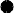 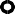 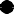 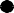 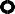 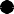 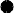 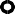 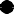 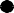 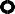 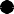 abR7 =6 Ом.a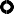 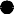 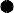 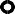 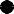 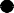 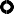 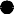 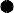 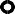 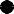 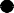 R7cdЗадача 3. Определить эквивалентное сопротивление цепи (рису-нок 22) между зажимами B и=3 Ом.D , еслиR1= R3 =2 Ом,R2 = R4 = R5 = R6 =Задача 4. Определить токи и напряжения на отдельных участках схемы (рисунок 23), если напряжение на входе U =240 В, а сопротивленияучастков схемы:R1= R2 =0,5 Ом,R3 = R5 =10 Ом, R4 = R6 = R7 =3 ОмR1	R6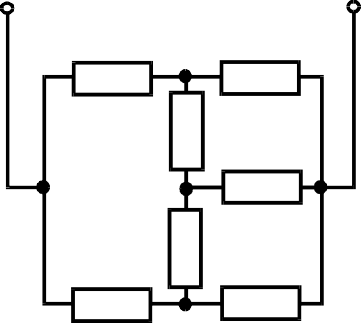 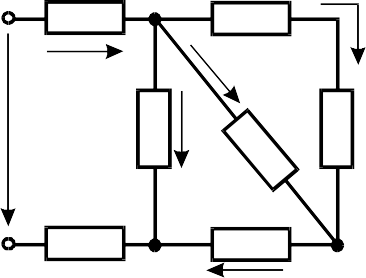 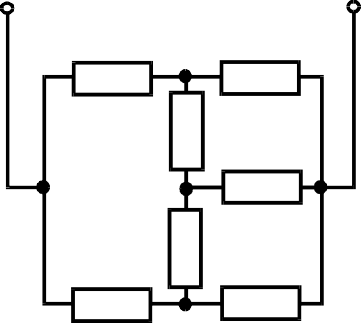 U	I1R3I6I5R5	R73R2	R4C	I4Задача 5. Найти ток в сопротивленииR4 (рисунок 24), если:E =100 В,R1=2 Ом,R2 = R3 =10 Ом,R4 =10 Ом,R5 =3 Ом.Задача 6. Определить величину сопротивленияR2 (рисунок 25),еслиR1=3 Ом, показания амперметровA1=5 А, A2 =25 А.R2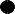 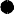 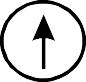 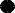 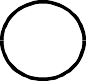 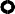 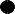 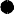 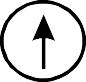 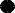 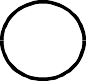 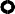 E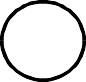 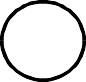 Задача 7 Используя метод преобразования определить парамет-ры эквивалентной схемыEэкв ,Rэкв , еслиE1=80 В,E2 =20 В,E3 =10 В,R1= R2 =20 Ом, R3 =10 Ом (рисунок 26).Задача 8 Найти напряжение на зажимах источника тока J =10 А(рисунок 27), если:R1= R2 = R3 =2 Ом,1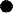 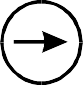 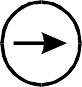 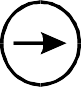 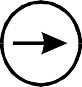 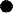 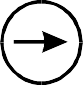 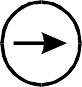 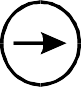 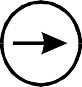 R4 = R5 =6 Ом.Eэкв1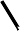 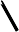 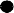 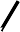 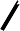 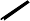 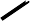 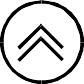 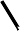 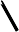 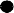 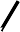 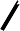 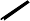 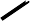 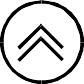 R1	Rэкв2	2R5Задача 9.  Используя преобразование цепи найти токI3 и напря-жение U ab , если: (рисунок 28).E1=40 В,E2 =80 В,E3 =10 В,R1= R2 = R3 = R4 = R5 =10 ОмЗадача 10. Методом эквивалентных преобразований определитьтокI3 (рисунок 29), если:E1=40 В,E2 =20 В,E4 =10 В,J =5 А,R1= R2 = R3 = R4 =10 Ом,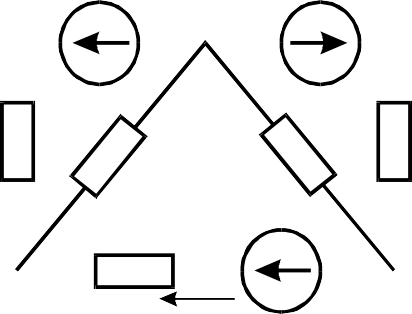 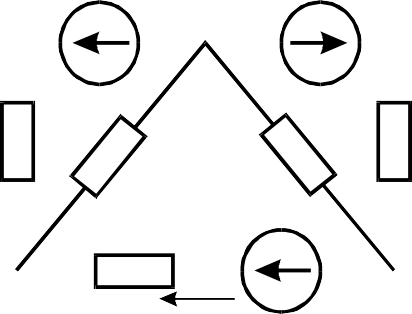 R1R5 =4 Ом,R2R6 =4 Ом.R3	R5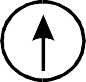 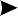 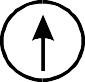 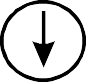 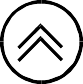 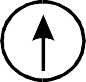 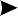 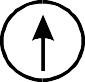 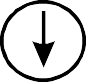 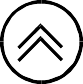              Задача11. В цепи (рисунок 30) ЭДС источника питания E =12 В,сопротивления ветвей равны:R1=1,5 Ом;R2 =1,5 Ом;R3 =4,5 Ом;R4 =6Ом;R5 =3 Ом. Определить токи во всех ветвях цепи двумя способами: а)преобразованием звезды сопротивленийR1 - R2 - R3 в эквивалентныйтреугольник; б) преобразованием одного из треугольников сопротивлений в эквивалентную звезду.Задача 12. Цепь (рисунок 31) присоединена к сети с постоянным напряжением U =120 В. ЭДС и внутренние сопротивления источниковследующие:E1=100 В,E2 =90 В,R01 =0,5 Ом,R02 =0,2 Ом. Значения со-противлений в ветвях:R1=1,5 Ом,R2 =1,5 Ом,R3 =0,5 Ом. Определить по-казание вольтметра, токи во всех ветвях и составить баланс мощностей.+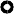 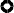 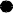 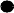 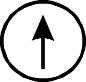 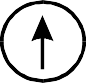 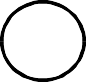 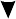 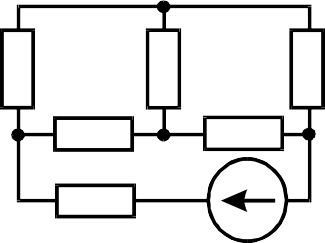 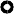 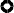 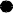 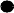 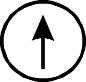 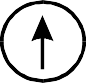 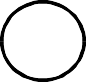 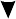 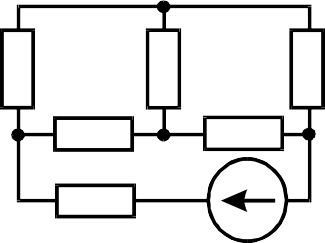 R5U_Задача 13. В цепи (рисунок 32) ЭДС источников питания равныE1=110 В,E2 =104 В, а сопротивления ветвейR1=5 Ом;R2 =6 Ом;R3 = R4 = R5 =1,5 Ом, R6 =2 Ом. Определить ток в ветви с сопротивлениемR6 методом эквивалентных преобразований.Задача 14. В цепи (рисунок 33) известны значения U =100 В и со-противлений ветвей  R =2 Ом. Определить показания ваттметра  W  для че-тырех случаев: а) ключиK1,K 2 ,K3 разомкнуты; б) ключK1 замкнут, K 2и K3– разомкнуты; в) ключиK1,K 2 замкнуты,K3 – разомкнут; г) ключиK1,K 2 ,K3 замкнуты.R3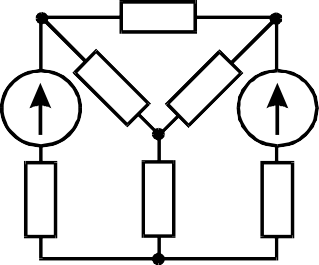 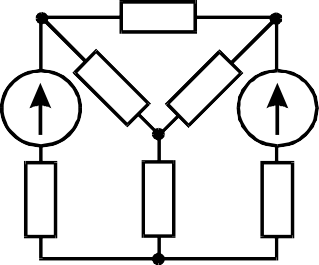 K1R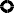 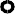 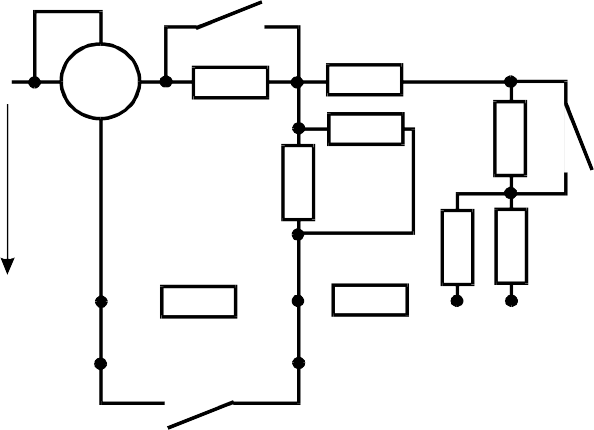 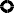 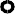 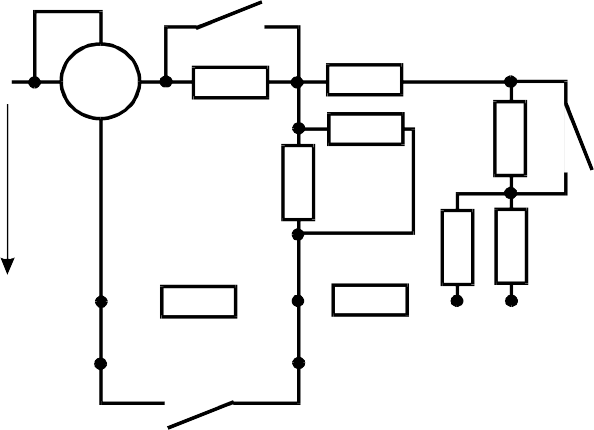 WR	R	K2U	2R	2RR	R	R	RR	RK3Задача 15. В цепи (рисунок 34) известны значения тока источникатока J =1 мА с внутренней проводимостьюg0  2 106См и проводимо-сти	двух	параллельно	включенных	потребителейg1  1105См	иg2  2 105См. Определить токиI 0 , I ,I1,I 2 , параметры эквивалентногоисточника напряжения.Задача 16. Определить напряжения Ued , Uec , Ucdи токи в ветвяхцепи (рисунок 35), еслиI5 =20 А,R1= R3 =8 Ом,R2 = R4 =4 Ом,R5 = R6 =2Ом,R7 =3 Ом.a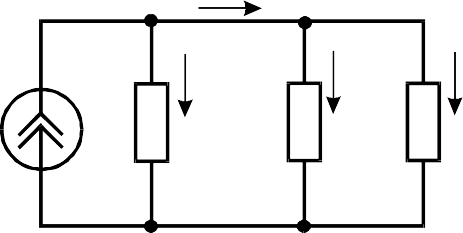 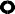 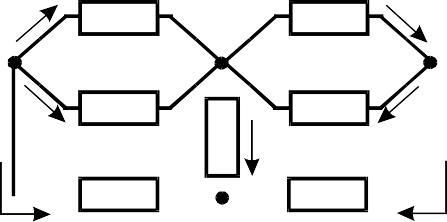 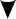 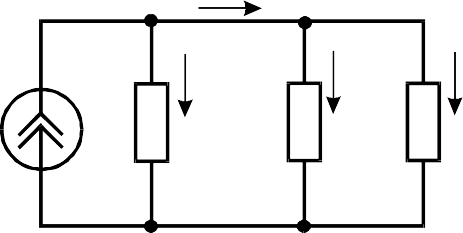 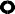 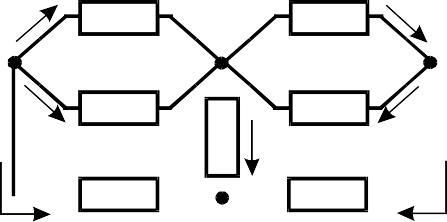 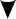 I2UI6b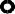 Cписок использованных источников1 Бессонов Л.А. Теоретические основы электротехники. Электриче- ские цепи: Учеб. для вузов /Л.А. Бессонов. – 10-е изд. – М.: Гардарики, 2000. – 638с.: ил.Гольдин О.Е. и др. Программированное изучение теоретических основ электротехники: Учебное пособие. /О.Е.Гольдин, А.Е.Каплянский, Л.С.Полотовкский. – М: Высшая школа, 1978. –287с.: ил.Сборник задач и упражнений по теоретическим основам электротехники: Учебное пособие для вузов. /Под ред. П.А. Ионкина. – М.: Энергоиздат, 1982. – 767с.: ил.Сборник задач по теоретическим основам электротехники: Учебное по- собие для вузов. /Под ред. Л.А. Бессонова. – 3-е изд., переработ. и доп. – М.: Высшая школа, 1980. – 472с.: илСборник задач по теоретическим основам электротехники: Учеб. пособие для вузов /Под ред. Л.А. Бессонова. – 3-е изд., переработ. и доп. – М.: Высшая школа, 1988. – 543с.: ил.Репьев Ю.Г., Семенко Л.П., Поддубный Г.В. Теоретические основы элек- тротехники. Теория цепей. – Краснодар: Краснодарский политехниче- ский институт, 1990. – 299с.Огорелков, Б.И. Методические указания к РГЗ № 1 по ТОЗ. Анализ уста- новившихся процессов в электрических цепях постоянного тока/А.Н.Ушаков, Н.Ю.Ушакова, Б.И.Огорелков.– Оренбург: ОрПтИ, 1987. – 46с.Методы расчета электрических цепей постоянного тока: Методические указания /Б.И.Огорелков, А.Н.Ушаков, Н.Ю.Ушакова. – Оренбург: ОрПтИ, 1990.-45с.Рисунок 22Рисунок 23Рисунок 24Рисунок 25Рисунок 26Рисунок 27Рисунок 28Рисунок 29Рисунок 30Рисунок 31Рисунок 32Рисунок 33Рисунок 34Рисунок 35